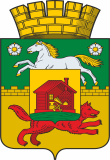 НОВОКУЗНЕЦКИЙ ГОРОДСКОЙ СОВЕТ НАРОДНЫХ ДЕПУТАТОВ                                                       РЕШЕНИЕО внесении изменений в решение Новокузнецкого городского Совета народных депутатов от 26.06.2012 №6/103 «Об установлении размера платы за содержание жилого помещения многоквартирного дома, управление которым осуществляется по итогам проведения органом местного самоуправления открытого конкурса по отбору управляющей организации»Принято Новокузнецким городскимСоветом народных депутатов«29» октября 2019 годаВ соответствии с частью 3 статьи 156 Жилищного кодекса Российской Федерации, частью 5 статьи 20 Федерального закона от 06.10.2003 №131-ФЗ «Об общих принципах организации местного самоуправления в Российской Федерации», руководствуясь статьями 28, 32, 33 Устава Новокузнецкого городского округа, Новокузнецкий городской Совет народных депутатов РЕШИЛ:1. Внести в приложение №1 «Размер платы за содержание жилого помещения многоквартирного дома, управление которым осуществляется по итогам проведения органом местного самоуправления открытого конкурса по отбору управляющей организации» к решению Новокузнецкого городского Совета народных депутатов от 26.06.2012 №6/103 «Об установлении размера платы за содержание жилого помещения многоквартирного дома, управление которым осуществляется по итогам проведения органом местного самоуправления открытого конкурса по отбору управляющей организации» (далее – решение) следующие изменения:1) раздел 1 «Благоустроенный жилищный фонд, отнесенный к категории ветхого и аварийного» дополнить подразделом  1.10 следующего содержания:«».2. Настоящее решение вступает в силу со дня, следующего за днем его официального опубликования, и распространяет свое  на правоотношения, возникшие с 01 сентября 2019 года.3. Контроль за исполнением настоящего решения возложить на администрацию города   Новокузнецка и   комитеты   Новокузнецкого   городского Совета  народных депутатов по развитию городского хозяйства, промышленности и экологии и по бюджету, экономике и муниципальной собственности.Председатель Новокузнецкого городскогоСовета народных депутатов 						      О.А. МасюковГлава города Новокузнецка 					                 С.Н. Кузнецовг. Новокузнецк«29» октября 2019года№ 12/881.10. С 01 сентября 2019 года по 31 августа 2022 года1.10. С 01 сентября 2019 года по 31 августа 2022 года1.10. С 01 сентября 2019 года по 31 августа 2022 года1.10. С 01 сентября 2019 года по 31 августа 2022 года1.10. С 01 сентября 2019 года по 31 августа 2022 года1.10. С 01 сентября 2019 года по 31 августа 2022 года1.10.1.Алюминиевая, 3738, 9610,8010,8023,471.10.2.Глинки, 630, 7810,8010,8016,651.10.3.Ленинградская, 3836, 8110,8010,8021,681.10.4.Ленинградская, 3940,9610,8010,8025,131.10.5.Ленинградская, 4339,0710,8010,8023,561.10.6.Разведчиков, 19 34,6310,8010,8019,861.10.7.Серпуховская, 5336,0810,8010,8021,071.10.8. Тузовского,635,6710,8010,8020,731.10.9.Тузовского,2238,5610,8010,8023,131.10.10.Челюскина, 2043, 0710,8010,8026,891.10.11.Достоевского, 3А28,0110,8014,3414,341.10.12.Климасенко, 11/139,0210, 8023,5223,521.10.13.Магнитогорский, 1033,6010,8019,0019,001.10.14.М. Тореза, 5129,7410,8015,7815,781.10.15.Слесарная, 135,7810, 8010, 8020,821.10.16.Слесарная, 332,8210,8010,8018,351.10.17.Слесарная, 533, 9310, 8010, 8019,28